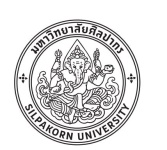 บันทึกข้อความส่วนงาน   คณะวิทยาการจัดการ มหาวิทยาลัยศิลปากร วิทยาเขตสารสนเทศเพชรบุรี โทร. ที่ อว 8618.1/	วันที่  เรื่อง  ขอรับทุนอุดหนุนการวิจัย นวัตกรรมและการสร้างสรรค์ คณะวิทยาการจัดการ ประจำปีงบประมาณ พ.ศ. เรียน   	คณบดีคณะวิทยาการจัดการ		ด้วยข้าพเจ้า (นาย/นาง/นางสาว) .................................................................................. ตำแหน่งทางวิชาการ …………........................................ สังกัด …………….....…............……..........…………… มีความประสงค์ยื่นข้อเสนอโครงการวิจัย  โครงการเดี่ยว  ชุดโครงการ เพื่อขอรับทุนอุดหนุนการวิจัย นวัตกรรมและการสร้างสรรค์ คณะวิทยาการจัดการ ประจำปีงบประมาณ พ.ศ. ........... มีระยะเวลาดำเนินงาน ...... ปี และเสนองบประมาณตลอดโครงการเป็นเงินทั้งสิ้น ….......................…..... บาท (................…............................………......) ดังหัวข้อโครงการวิจัยต่อไปนี้(ภาษาไทย) 		..........................................................................……………………........................................................................................................................................……………………..............................................................(ภาษาอังกฤษ)	..........................................................................……………………................……….....................................	..................................................…………………….....……………………...................................…....................	ซึ่งสอดคล้องกับหลักเกณฑ์ตามประกาศคณะวิทยาการจัดการ มหาวิทยาลัยศิลปากร เรื่อง การให้ทุนอุดหนุนการวิจัย นวัตกรรมและการสร้างสรรค์เชิงวิชาการเพื่อพัมนาบุคลากรคณะวิทยาการจัดการ มหาวิทยาลัยศิลปากร ประจำปีงบประมาณ พ.ศ. .................. ดังนี้	  โครงการเดี่ยว โครงการละไม่เกิน 100,000.00 บาท	  ชุดโครงการ โครงการละไม่เกิน 300,000.00 บาท	  ชุดโครงการ โครงการละไม่เกิน 500,000.00 บาททั้งนี้ข้าพเจ้าได้แนบเอกสารเพื่อประกอบการพิจารณา ดังนี้	 1. ข้อเสนอโครงการวิจัย (R-002) จำนวน 3 ชุด	 2. เครื่องมือที่ใช้ในการวิจัย (ถ้ามี) จำนวน 3 ชุด	 3. แบบเสนอชื่อผู้ทรงคุณวุฒิ (R-003) (ถ้ามี) จำนวน 1 ชุด	จึงเรียนมาเพื่อโปรดพิจารณาทั้งนี้ข้าพเจ้าขอยืนยันว่าโครงการวิจัย/สร้างสรรค์ที่เสนอขอรับทุนนี้ ไม่เป็นส่วนหนึ่งของวิทยานิพนธ์ที่ใช้ในการจบการศึกษาลงชื่อ........................................................    (…………....………..……......…………….)    ผู้เสนอขอทุนลงชื่อ........................................................   (…………....………..……......…………….)          หัวหน้าสาขาวิชา..…….....................................